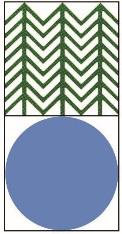 Antrag auf Notfallbetreuung in einer Kindertageseinrichtung/Schule in Bad Waldseenur möglich, wenn beide Erziehungsberechtigte in einem Beruf der kritischen Infrastrukturen tätig sindErziehungsberechtigter 1Name/Vorname:				 Alleinerziehend:		ja	neinKontaktdaten:	 	BrancheGesundheitsvorsorge (medizinisches Personal, pflegerisches Personal, Hersteller von Medizinprodukten, Apotheken)Aufrechterhaltung der öffentlichen Sicherheit und Ordnung einschließlich der nichtpolizeilichen Gefahrenabwehr (Feuerwehr, Rettungsdienst und Katastrophenschutz)Sicherstellung der öffentlichen Infrastruktur (Telekommunikation, Energie, Wasser, ÖPNV, Entsorgung)Lebensmittelbranche (ausgenommen sämtliche Gastronomie)Beruf:		 Arbeitgeber:		 Arbeitszeit:	wöchentliche Arbeitszeit     	 regelm. Arbeitsbeginn        		 regelm. Arbeitsende           		 Schichtarbeit	ja     neinIch versichere die Richtigkeit der o. g. Angaben und dass keine anderweitige Kinderbetreuung möglich ist.Des Weiteren ermächtige ich die Stadt Bad Waldsee bzw. den Träger der Kindertageseinrichtung bzw. der Schule bei dem/den angegebenen Arbeitgeber(n) ggf. weitere entscheidungsrelevante Informationen oder Bestätigungen einzuholen.Mit meiner Unterschrift willige ich ein, dass die o.g. Daten von der Stadt Bad Waldsee, dem Träger der Kindertageseinrichtung oder der Schule verarbeitet und gespeichert werden.Bad Waldsee, den  	Unterschrift Erziehungsberechtigte(r)	Unterschrift Erziehungsberechtige(r)Bei zwei Erziehungsberechtigten sind zwingend beide Unterschriften erforderlich!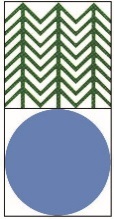 Arbeitgeberbescheinigungzum Antrag auf Notfallbetreuung in einer Kindertageseinrichtung/ Schule in Bad WaldseeErziehungsberechtigterName/Vorname:					 Geburtsdatum:					 Alleinerziehend:		ja	neinBrancheGesundheitsvorsorge (medizinisches Personal, pflegerisches Personal, Hersteller von Medizinprodukten, Apotheken)Aufrechterhaltung der öffentlichen Sicherheit und Ordnung einschließlich der nichtpolizeilichen Gefahrenabwehr (Feuerwehr, Rettungsdienst und Katastrophenschutz)Sicherstellung der öffentlichen Infrastruktur (Telekommunikation, Energie, Wasser, ÖPNV, Entsorgung)Lebensmittelbranche (ausgenommen sämtliche Gastronomie)Beruf:		 Arbeitgeber:		 Arbeitszeit:	wöchentliche Arbeitszeit     	 regelm. Arbeitsbeginn        		 regelm. Arbeitsende           		 Schichtarbeit	ja     neinDie Vollständigkeit und Richtigkeit oben gemachter Angaben wird bestätigt.Datum, Stempel, Unterschrift Arbeitgeber